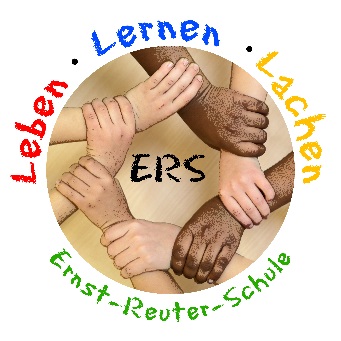 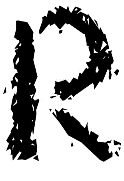 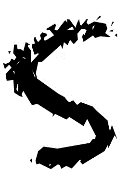 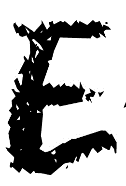     Grundschule  Ganztagsschule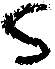 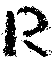     rnst-     euter-      chule  Martin-Luther-Str. 25  67454 Haßloch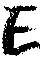 Tel.: 06324/935130	Fax: 06324/935142	E-Mail: ernst-reuter-schule@hassloch.de										Oktober 20203. Elternbrief
Liebe Eltern,
Liebe Erziehungsberechtigte,wir möchten Ihnen einige Informationen mitteilen:Corona und die kalte Jahreszeit
Zur Eindämmung des Infektionsgeschehens ist das Lüften unerlässlich – auch im Winter. Daran haben die Gesundheitsexpertinnen und -experten verschiedener Fachrichtungen wie Virologie, Hygiene, Kindermedizin, sowie das Umweltbundesamt, mit dem sich das Ministerium beraten hat, keinen Zweifel gelassen. Das Lüftungskonzept sieht im Winter keine dauerhaft offenen Fenster vor. Wichtig ist stattdessen, dass richtig und regelmäßig einige Minuten lang stoß- beziehungsweise quergelüftet wird, das bedeutet an unserer Schule alle 20 Minuten. Dabei sinkt die Raumtemperatur nur um wenige Grad und erwärmt sich anschließend wieder. Wir bitten darum, der Jahreszeit und dieser Situation angemessene Kleidung zu tragen bzw. mitzugeben (Zwiebellook). Gerne können Sie auch eine Decke mitgeben, die man sich zusätzlich über die Beine legen kann. 

Mund-Nasen-Maske
wir bitten Sie nochmals Ihren Kindern bitte mindestens 2 Masken täglich mitzugeben, sodass immer noch eine Reservemaske zur Verfügung steht. Für äußerste Notfälle stehen Notfallmasken bereit, doch das sollte nicht zur Regel werden täglich eine Maske in der Schule zu erhalten. Da wir sonst gezwungen sind eine Gebühr zu erheben für zusätzlich 
erhaltene Masken. 
Onlineschooling – Moodle
Gemeinsam mit dem Schulelternbeirat haben wir beschlossen ein einheitliches System für den Fall einer Schulschließung bzw. Klassenschließung einzuführen. Dazu erhalten Sie in den nächsten Tagen ein Informationsschreiben mit der Bitte sich in diesem System für die Onlinebeschulung einzuschreiben. Das System ist landesweit eingeführt worden und es werden alle Datenschutzrechtlichen Bestimmungen eingehalten.
Homepage
Bitte beachten Sie unserer Homepage, hier finden Sie immer aktuelle Informationen, Elternbriefe und vieles mehr.Ferientermine für das Schuljahr 2020/2021Am Tag der Halbjahreszeugnisausgabe und am letzten Schultag vor den Sommerferien endet der Unterricht für alle Schülerinnen und Schüler bereits um 12:00 Uhr. Die Betreuung findet wie gewohnt statt.Mit freundlichen GrüßenNicole Ihrig				Thorsten Schneider		         Kollegium   Rektorin				        Konrektor				der ERSBeginn (1. Ferientag)Ende (letzter Ferientag)Herbstferien12.10.202023.10.2020Weihnachtsferien21.12.202003.01.2021beweglicher Ferientag15.02.2021---beweglicher Ferientag16.02.2021---beweglicher Ferientag17.02.2021---beweglicher Ferientag18.02.2021---Ausgleichstag für das Schulfest19.02.2021---Osterferien29.03.202106.04.2021beweglicher Ferientag14.05.2021---Pfingstferien25.05.202102.06.2021beweglicher Ferientag04.06.2021---Sommerferien19.07.202127.08.2021